Številka: 354-153/2016Datum: 13. 3. 2017ČLANOM OBČINSKEGA SVETAOBČINE IZOLAZadeva: Odlok o razveljavitvi Odloka o javnem redu in miru ter varstvu pred hrupom v Občini IzolaObrazložitev:Odlok o javnem redu in miru ter varstvu pred hrupom v Občini Izola (Uradne objave Občine Izola, št. 37/1990, 5/1992) je Občinski svet Občine Izola sprejel na seji dne 8. novembra 1990. S tem odlokom so bili kot prekrški zoper javni red in mir določena dejanja, s katerimi se v primerih navedenih v odloku na nedovoljen način motijo mir ali delo občanov, njihovo razvedrilo ali počitek, krši družbena disciplina, javni red in javna morala, ogroža splošna varnost ljudi in premoženja, povzroča prekomeren hrup, ovira vzgoja otrok in mladine ali kako drugače moti javni red ali krši družbena disciplina.Glede na to, da se Odlok iz leta 1990 ne uporablja več, ter po vsebini ni ustrezen veljavni zakonodaji, ga je potrebno z ustreznim postopkom razveljaviti.Finančne posledice:Sprejem predlaganega odloka ne bo imel obremenitev za občinski proračun.Predlog sklepa: Na osnovi podane obrazložitve Občinskemu svetu predlagamo, da sprejme Odlok o razveljavitvi Odloka o javnem redu in miru ter varstvu pred hrupom v Občini Izola (Uradne objave Občine Izola, št. 37/1990, 5/1992), po skrajšanem postopku.Obrazložitev  pripravila: Višja svetovalkamag. Irena ProdanVodja UGDIKR                                                                                      Županmag. Tomaž Umek                                                                          mag. Igor KolencPriloge:Predlog Odloka o razveljavitvi Odloka o javnem redu in miru ter varstvu pred hrupom v Občini Izola,fotokopija veljavnega odloka.Obrazložitev prejmejo:člani OS,Urad za gospodarske dejavnosti, investicije in komunalni razvoj, tu,zbirka dokumentarnega gradiva.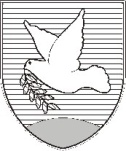 OBČINA IZOLA – COMUNE DI ISOLAžupan – IL SINDACO Sončno nabrežje 8 – Riva del Sole 86310 Izola – IsolaTel: 05 66 00 100, Fax: 05 66 00 110E-mail: posta.oizola@izola.siWeb: http://www.izola.si/